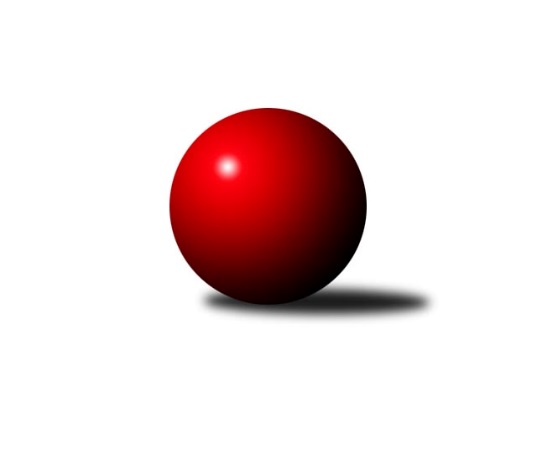 Č.12Ročník 2019/2020	10.1.2020Nejlepšího výkonu v tomto kole: 2850 dosáhlo družstvo: KK Hilton Sez. Ústí AJihočeský KP1 2019/2020Výsledky 12. kolaSouhrnný přehled výsledků:TJ Sokol Chotoviny B	- KK Český Krumlov A	6:2	2623:2560	8.5:3.5	10.1.TJ Nová Ves u Českých Budějovic 	- TJ Loko Č. Budějovice B	6:2	2609:2521	9.0:3.0	10.1.KK Hilton Sez. Ústí A	- TJ Dynamo Č. Budějovice A	6:2	2850:2661	7.0:5.0	10.1.TJ Sokol Nové Hrady 	- TJ Kunžak A	6:2	2556:2468	8.0:4.0	10.1.TJ Centropen Dačice D	- KK Hilton Sez. Ústí B	7:1	2714:2569	10.0:2.0	10.1.TJ Spartak Soběslav 	- TJ Sokol Písek A		dohrávka		13.3.Tabulka družstev:	1.	KK Hilton Sez. Ústí A	12	11	0	1	74.0 : 22.0 	94.0 : 50.0 	 2617	22	2.	TJ Sokol Nové Hrady	12	9	0	3	63.5 : 32.5 	90.0 : 54.0 	 2549	18	3.	TJ Centropen Dačice D	12	8	2	2	62.0 : 34.0 	91.5 : 52.5 	 2609	18	4.	TJ Nová Ves u Českých Budějovic	12	8	0	4	56.5 : 39.5 	79.5 : 64.5 	 2532	16	5.	KK Hilton Sez. Ústí B	12	6	2	4	44.5 : 51.5 	64.5 : 79.5 	 2476	14	6.	TJ Spartak Soběslav	11	5	0	6	45.0 : 43.0 	71.5 : 60.5 	 2469	10	7.	TJ Loko Č. Budějovice B	12	5	0	7	44.0 : 52.0 	64.5 : 79.5 	 2512	10	8.	TJ Dynamo Č. Budějovice A	12	5	0	7	42.5 : 53.5 	58.0 : 86.0 	 2360	10	9.	TJ Kunžak A	12	4	1	7	47.0 : 49.0 	73.5 : 70.5 	 2408	9	10.	TJ Sokol Chotoviny B	12	3	0	9	29.0 : 67.0 	52.0 : 92.0 	 2448	6	11.	TJ Sokol Písek A	11	2	1	8	34.0 : 54.0 	59.5 : 72.5 	 2479	5	12.	KK Český Krumlov A	12	1	2	9	26.0 : 70.0 	53.5 : 90.5 	 2427	4Podrobné výsledky kola:	 TJ Sokol Chotoviny B	2623	6:2	2560	KK Český Krumlov A	Alena Makovcová	 	 205 	 205 		410 	 1:1 	 415 	 	199 	 216		Hana Poláčková	Lenka Křemenová	 	 229 	 226 		455 	 2:0 	 411 	 	212 	 199		Ladislav Boháč	Jiří Svačina	 	 230 	 215 		445 	 2:0 	 408 	 	198 	 210		Martin Kouba	Lenka Křemenová	 	 220 	 199 		419 	 1:1 	 438 	 	205 	 233		František Ferenčík	Pavel Makovec	 	 230 	 224 		454 	 1:1 	 449 	 	218 	 231		Libor Doubek	Gabriela Kučerová	 	 209 	 231 		440 	 1.5:0.5 	 439 	 	208 	 231		Ilona Hanákovározhodčí: Alena MakovcováNejlepší výkon utkání: 455 - Lenka Křemenová	 TJ Nová Ves u Českých Budějovic 	2609	6:2	2521	TJ Loko Č. Budějovice B	Martin Vašíček	 	 206 	 234 		440 	 1:1 	 449 	 	233 	 216		Lukáš Klojda	Jan Tesař	 	 237 	 219 		456 	 2:0 	 389 	 	189 	 200		Bedřich Vondruš	Pavel Jesenič	 	 214 	 207 		421 	 2:0 	 402 	 	201 	 201		Tomáš Polánský	Jiří Pokorný	 	 219 	 226 		445 	 2:0 	 411 	 	199 	 212		Jiří Douda	Vladimír Vlček	 	 206 	 202 		408 	 0:2 	 444 	 	214 	 230		Václav Klojda ml.	Saša Sklenář	 	 215 	 224 		439 	 2:0 	 426 	 	214 	 212		Jan Sýkorarozhodčí: Dobroslava ProcházkováNejlepší výkon utkání: 456 - Jan Tesař	 KK Hilton Sez. Ústí A	2850	6:2	2661	TJ Dynamo Č. Budějovice A	Jan Novák	 	 258 	 262 		520 	 2:0 	 459 	 	253 	 206		Lukáš Chmel	Dušan Lanžhotský	 	 219 	 222 		441 	 0:2 	 481 	 	244 	 237		Vít Ondřich	Jan Švarc	 	 202 	 216 		418 	 0:2 	 441 	 	220 	 221		Patrik Postl	Jozef Jakubčík	 	 228 	 248 		476 	 2:0 	 373 	 	189 	 184		Miroslav Kraus	Dušan Jelínek	 	 238 	 241 		479 	 1:1 	 454 	 	204 	 250		Jiří Květoň	Pavel Vrbík	 	 258 	 258 		516 	 2:0 	 453 	 	235 	 218		Jiří Nekolarozhodčí: Dušan JelínekNejlepší výkon utkání: 520 - Jan Novák	 TJ Sokol Nové Hrady 	2556	6:2	2468	TJ Kunžak A	Tereza Kříhová	 	 223 	 213 		436 	 2:0 	 373 	 	199 	 174		Pavel Jirků	Stanislava Hladká	 	 208 	 194 		402 	 1:1 	 403 	 	177 	 226		Radka Burianová	Jiří Konárek	 	 196 	 215 		411 	 0:2 	 476 	 	241 	 235		Radek Hrůza	Michal Kanděra	 	 230 	 209 		439 	 2:0 	 385 	 	206 	 179		Dana Kopečná	Jiří Jelínek	 	 229 	 210 		439 	 1:1 	 422 	 	231 	 191		Michal Horák	Milan Bedri	 	 221 	 208 		429 	 2:0 	 409 	 	204 	 205		Lukáš Brtníkrozhodčí: Tereza KříhováNejlepší výkon utkání: 476 - Radek Hrůza	 TJ Centropen Dačice D	2714	7:1	2569	KK Hilton Sez. Ústí B	Radek Beranovský	 	 244 	 248 		492 	 2:0 	 436 	 	197 	 239		Pavel Blažek	Ladislav Bouda	 	 197 	 192 		389 	 1:1 	 408 	 	224 	 184		Miloš Mikulaštík	Michal Waszniovski	 	 232 	 250 		482 	 2:0 	 437 	 	212 	 225		Simona Černušková	Karel Kunc	 	 233 	 236 		469 	 2:0 	 439 	 	215 	 224		Jiří Mára	Jiří Cepák	 	 221 	 218 		439 	 1:1 	 436 	 	186 	 250		Michal Klimeš	Lukáš Štibich	 	 227 	 216 		443 	 2:0 	 413 	 	207 	 206		Miroslav Dvořákrozhodčí: Lukáš ŠtibichNejlepší výkon utkání: 492 - Radek BeranovskýPořadí jednotlivců:	jméno hráče	družstvo	celkem	plné	dorážka	chyby	poměr kuž.	Maximum	1.	Michal Waszniovski 	TJ Centropen Dačice D	457.14	299.5	157.7	3.3	6/6	(482)	2.	Lukáš Štibich 	TJ Centropen Dačice D	456.43	308.6	147.9	3.3	6/6	(494)	3.	Pavel Vrbík 	KK Hilton Sez. Ústí A	455.97	303.1	152.8	1.8	5/6	(516)	4.	Martin Vašíček 	TJ Nová Ves u Českých Budějovic 	442.60	306.2	136.5	6.0	5/7	(464)	5.	Karel Kunc 	TJ Centropen Dačice D	442.57	300.8	141.8	3.9	6/6	(469)	6.	Jozef Jakubčík 	KK Hilton Sez. Ústí A	441.64	303.0	138.6	5.6	5/6	(502)	7.	Václav Klojda  ml.	TJ Loko Č. Budějovice B	439.79	299.3	140.5	3.8	7/7	(485)	8.	Milan Bedri 	TJ Sokol Nové Hrady 	439.43	300.1	139.4	4.4	5/5	(488)	9.	Jiří Jelínek 	TJ Sokol Nové Hrady 	439.35	298.1	141.3	4.0	5/5	(476)	10.	Jan Novák 	KK Hilton Sez. Ústí A	439.08	300.2	138.9	3.7	4/6	(520)	11.	Nikola Sobíšková 	TJ Sokol Písek A	438.50	298.6	139.9	3.3	4/5	(464)	12.	Dušan Jelínek 	KK Hilton Sez. Ústí A	436.95	297.7	139.3	5.3	5/6	(479)	13.	Jaroslav Chalaš 	TJ Spartak Soběslav 	436.47	295.6	140.8	4.7	5/6	(467)	14.	Dušan Lanžhotský 	KK Hilton Sez. Ústí A	436.33	298.6	137.8	3.8	6/6	(489)	15.	Pavel Makovec 	TJ Sokol Chotoviny B	433.80	299.6	134.3	4.5	10/11	(482)	16.	Michal Mikuláštík 	KK Hilton Sez. Ústí A	432.65	297.8	134.9	6.1	5/6	(469)	17.	Jiří Konárek 	TJ Sokol Nové Hrady 	432.33	295.0	137.4	4.0	5/5	(466)	18.	Lukáš Klojda 	TJ Loko Č. Budějovice B	431.46	297.9	133.6	4.7	7/7	(475)	19.	Andrea Blažková 	KK Hilton Sez. Ústí A	428.52	291.8	136.7	4.8	5/6	(490)	20.	Radek Beranovský 	TJ Centropen Dačice D	428.44	291.8	136.6	5.1	5/6	(492)	21.	Michal Kanděra 	TJ Sokol Nové Hrady 	428.43	287.4	141.0	5.0	5/5	(449)	22.	Jan Tesař 	TJ Nová Ves u Českých Budějovic 	427.83	294.6	133.2	7.9	6/7	(456)	23.	Simona Černušková 	KK Hilton Sez. Ústí B	426.78	294.4	132.4	5.2	6/7	(481)	24.	Jan Štefan 	TJ Spartak Soběslav 	426.44	281.2	145.3	3.5	6/6	(467)	25.	Jiří Pokorný 	TJ Nová Ves u Českých Budějovic 	425.86	295.8	130.1	5.6	7/7	(462)	26.	Miroslav Dvořák 	KK Hilton Sez. Ústí B	425.83	292.1	133.7	3.8	6/7	(476)	27.	Jitka Korecká 	TJ Sokol Písek A	423.63	289.7	133.9	5.6	5/5	(463)	28.	Pavel Blažek 	KK Hilton Sez. Ústí B	421.12	291.3	129.8	6.7	5/7	(483)	29.	Vladimír Vlček 	TJ Nová Ves u Českých Budějovic 	420.79	295.6	125.2	6.3	7/7	(459)	30.	Ilona Hanáková 	KK Český Krumlov A	419.75	286.7	133.0	5.2	8/8	(441)	31.	Radek Hrůza 	TJ Kunžak A	419.31	289.8	129.5	6.5	6/6	(476)	32.	Tomáš Brückler 	TJ Sokol Písek A	419.25	286.4	132.9	4.6	4/5	(457)	33.	Jan Sýkora 	TJ Loko Č. Budějovice B	419.10	294.2	124.9	7.0	7/7	(451)	34.	Ladislav Bouda 	TJ Centropen Dačice D	418.80	290.1	128.7	7.5	5/6	(449)	35.	Pavel Jesenič 	TJ Nová Ves u Českých Budějovic 	418.50	285.0	133.5	5.5	6/7	(435)	36.	Vít Ondřich 	TJ Dynamo Č. Budějovice A	418.09	289.0	129.1	7.5	5/5	(481)	37.	Jan Kotnauer 	TJ Dynamo Č. Budějovice A	417.17	289.1	128.0	6.3	5/5	(448)	38.	František Ferenčík 	KK Český Krumlov A	416.73	286.9	129.9	6.3	8/8	(470)	39.	Alena Dudová 	TJ Spartak Soběslav 	415.03	288.7	126.3	5.6	6/6	(464)	40.	Jindřich Kopic 	TJ Spartak Soběslav 	414.08	293.8	120.3	7.7	6/6	(462)	41.	Josef Bárta 	TJ Centropen Dačice D	414.00	287.1	126.9	9.3	4/6	(446)	42.	Miloš Mikulaštík 	KK Hilton Sez. Ústí B	413.57	285.6	128.0	6.8	7/7	(471)	43.	Libor Doubek 	KK Český Krumlov A	413.40	283.1	130.3	7.4	7/8	(449)	44.	Jiří Douda 	TJ Loko Č. Budějovice B	413.19	281.1	132.1	6.6	7/7	(470)	45.	Jiří Cepák 	TJ Centropen Dačice D	413.04	286.5	126.6	7.7	5/6	(451)	46.	Ladislav Boháč 	KK Český Krumlov A	412.69	285.3	127.4	6.0	8/8	(457)	47.	Patrik Postl 	TJ Dynamo Č. Budějovice A	412.36	289.3	123.0	6.4	5/5	(456)	48.	Pavel Jirků 	TJ Kunžak A	411.77	286.9	124.9	5.7	5/6	(467)	49.	Bedřich Vondruš 	TJ Loko Č. Budějovice B	410.50	288.6	121.9	8.3	7/7	(457)	50.	Tereza Kříhová 	TJ Sokol Nové Hrady 	410.19	287.4	122.8	6.5	4/5	(461)	51.	Michal Klimeš 	KK Hilton Sez. Ústí B	409.94	296.3	113.6	9.7	6/7	(463)	52.	Gabriela Kučerová 	TJ Sokol Chotoviny B	409.39	291.6	117.8	7.3	9/11	(461)	53.	Lukáš Brtník 	TJ Kunžak A	408.64	282.3	126.3	6.4	6/6	(463)	54.	Dobroslava Procházková 	TJ Nová Ves u Českých Budějovic 	407.79	284.4	123.4	7.2	7/7	(454)	55.	Luboš Přibyl 	TJ Spartak Soběslav 	406.30	282.6	123.8	6.3	5/6	(438)	56.	Michal Horák 	TJ Kunžak A	406.12	281.6	124.5	8.7	6/6	(465)	57.	Jiří Mára 	KK Hilton Sez. Ústí B	405.43	289.7	115.7	7.8	7/7	(455)	58.	Jan Chobotský 	TJ Sokol Chotoviny B	403.89	286.0	117.9	8.9	9/11	(445)	59.	Petr Kolařík 	TJ Sokol Písek A	402.09	282.6	119.5	10.0	5/5	(431)	60.	Radka Burianová 	TJ Kunžak A	401.09	274.9	126.1	7.8	5/6	(433)	61.	Lenka Křemenová 	TJ Sokol Chotoviny B	401.00	277.4	123.6	7.8	9/11	(455)	62.	Iva Svatošová 	TJ Sokol Chotoviny B	400.56	277.6	123.0	8.0	8/11	(460)	63.	Jiří Nekola 	TJ Dynamo Č. Budějovice A	397.97	276.1	121.9	8.0	5/5	(453)	64.	Vladislav Papáček 	TJ Sokol Písek A	397.57	279.0	118.6	6.8	4/5	(422)	65.	Vlastimil Šlajs 	TJ Spartak Soběslav 	396.14	275.4	120.7	6.9	6/6	(430)	66.	Dana Kopečná 	TJ Kunžak A	394.63	282.8	111.9	10.1	4/6	(446)	67.	Karel Vlášek 	TJ Loko Č. Budějovice B	394.53	282.9	111.7	8.3	5/7	(448)	68.	Lenka Křemenová 	TJ Sokol Chotoviny B	392.38	279.1	113.3	9.4	8/11	(419)	69.	Martin Kouba 	KK Český Krumlov A	392.13	275.6	116.5	7.7	8/8	(419)	70.	Hana Poláčková 	KK Český Krumlov A	386.48	278.7	107.8	9.9	8/8	(419)		Petr Čech 	TJ Dynamo Č. Budějovice A	438.57	281.9	156.7	4.6	2/5	(469)		Saša Sklenář 	TJ Nová Ves u Českých Budějovic 	429.65	292.7	137.0	2.8	4/7	(462)		Stanislava Hladká 	TJ Sokol Nové Hrady 	426.70	293.6	133.1	4.0	2/5	(464)		Petr Mariňák 	TJ Dynamo Č. Budějovice A	423.33	293.7	129.7	3.3	1/5	(454)		Jan Švarc 	KK Hilton Sez. Ústí A	423.22	293.5	129.7	4.8	3/6	(451)		Josef Brtník 	TJ Kunžak A	423.00	302.0	121.0	9.0	1/6	(423)		Lukáš Chmel 	TJ Dynamo Č. Budějovice A	418.50	303.5	115.0	7.0	2/5	(459)		Adéla Sýkorová 	TJ Loko Č. Budějovice B	416.00	300.0	116.0	19.0	1/7	(416)		Jiří Svačina 	TJ Sokol Chotoviny B	414.29	288.6	125.7	6.6	7/11	(456)		Jiří Květoň 	TJ Dynamo Č. Budějovice A	414.00	301.0	113.0	10.0	2/5	(454)		Marie Lukešová 	TJ Sokol Písek A	410.89	286.2	124.7	6.7	3/5	(424)		Jakub Vaniš 	KK Hilton Sez. Ústí B	410.00	296.0	114.0	5.0	1/7	(410)		Vojtěch Kříha 	TJ Sokol Nové Hrady 	409.67	287.7	122.0	6.7	3/5	(440)		Alena Makovcová 	TJ Sokol Chotoviny B	408.00	291.0	117.0	9.1	7/11	(454)		Alexandra Králová 	TJ Sokol Písek A	407.00	287.3	119.7	10.3	3/5	(443)		Jana Dvořáková 	KK Hilton Sez. Ústí B	405.50	280.7	124.8	10.1	4/7	(444)		Tomáš Polánský 	TJ Loko Č. Budějovice B	402.00	285.0	117.0	6.0	1/7	(402)		Marcela Chramostová 	TJ Kunžak A	397.00	286.0	111.0	4.0	1/6	(397)		Ivan Baštář 	TJ Centropen Dačice D	395.00	296.0	99.0	10.0	1/6	(395)		Drahomíra Nedomová 	TJ Sokol Písek A	392.33	277.3	115.0	8.0	3/5	(458)		Jan Hess 	TJ Dynamo Č. Budějovice A	391.00	277.5	113.5	9.5	2/5	(421)		Martina Bendasová 	TJ Sokol Písek A	388.00	268.7	119.3	6.0	1/5	(395)		Libor Tomášek 	TJ Sokol Nové Hrady 	387.00	267.5	119.5	10.5	2/5	(395)		Jan Zeman 	TJ Kunžak A	386.50	278.0	108.5	7.0	1/6	(394)		David Štiller 	KK Hilton Sez. Ústí B	384.17	279.7	104.5	10.7	2/7	(422)		Miroslav Kraus 	TJ Dynamo Č. Budějovice A	380.28	267.5	112.8	9.5	3/5	(458)		Jan Silmbrod 	TJ Sokol Nové Hrady 	379.00	277.5	101.5	9.0	2/5	(392)		Martin Jesenič 	TJ Nová Ves u Českých Budějovic 	374.00	267.0	107.0	11.0	1/7	(374)		Petr Zítek 	TJ Sokol Písek A	372.25	278.0	94.3	11.5	2/5	(395)		Tomáš Vařil 	KK Český Krumlov A	371.00	266.0	105.0	8.0	1/8	(371)		Radek Stránský 	TJ Kunžak A	366.25	258.0	108.3	9.3	2/6	(389)		Václav Klojda  st.	TJ Loko Č. Budějovice B	365.00	267.0	98.0	15.0	1/7	(365)		Vít Šebestík 	TJ Dynamo Č. Budějovice A	360.00	254.0	106.0	11.0	1/5	(360)		Petr Tuček 	TJ Spartak Soběslav 	360.00	280.0	80.0	17.0	1/6	(360)		Jaroslav Kotnauer 	TJ Dynamo Č. Budějovice A	354.00	248.0	106.0	13.0	1/5	(354)		Tomáš Tichý ml.  ml.	KK Český Krumlov A	352.00	251.0	101.0	10.0	1/8	(352)		Zdeněk Správka 	TJ Kunžak A	350.00	246.0	104.0	15.0	1/6	(350)		Jana Křivanová 	TJ Spartak Soběslav 	343.00	237.5	105.5	8.5	2/6	(352)		Karla Kolouchová 	KK Český Krumlov A	328.00	233.0	95.0	13.0	2/8	(331)		Vladimír Křivan 	TJ Spartak Soběslav 	322.00	239.0	83.0	20.0	1/6	(322)		Libuše Hanzalíková 	TJ Kunžak A	289.00	218.0	71.0	18.0	1/6	(289)Sportovně technické informace:Starty náhradníků:registrační číslo	jméno a příjmení 	datum startu 	družstvo	číslo startu26234	Miroslav Kraus	10.01.2020	TJ Dynamo Č. Budějovice A	1x10816	Jiří Květoň	10.01.2020	TJ Dynamo Č. Budějovice A	1x
Hráči dopsaní na soupisku:registrační číslo	jméno a příjmení 	datum startu 	družstvo	Program dalšího kola:13. kolo17.1.2020	pá	17:00	TJ Sokol Chotoviny B - TJ Spartak Soběslav 	17.1.2020	pá	17:30	TJ Kunžak A - KK Hilton Sez. Ústí B	17.1.2020	pá	17:30	KK Hilton Sez. Ústí A - TJ Centropen Dačice D	17.1.2020	pá	17:30	TJ Sokol Písek A - TJ Sokol Nové Hrady 	17.1.2020	pá	18:00	TJ Dynamo Č. Budějovice A - TJ Nová Ves u Českých Budějovic 	17.1.2020	pá	18:00	TJ Loko Č. Budějovice B - KK Český Krumlov A	Nejlepší šestka kola - absolutněNejlepší šestka kola - absolutněNejlepší šestka kola - absolutněNejlepší šestka kola - absolutněNejlepší šestka kola - dle průměru kuželenNejlepší šestka kola - dle průměru kuželenNejlepší šestka kola - dle průměru kuželenNejlepší šestka kola - dle průměru kuželenNejlepší šestka kola - dle průměru kuželenPočetJménoNázev týmuVýkonPočetJménoNázev týmuPrůměr (%)Výkon6xJan NovákSK Sez. Ústí A5203xJan NovákSK Sez. Ústí A115.435205xPavel VrbíkSK Sez. Ústí A5164xPavel VrbíkSK Sez. Ústí A114.545163xRadek BeranovskýDačice4922xRadek BeranovskýDačice112.424925xMichal WaszniovskiDačice4821xRadek HrůzaKunžak A111.414761xVít OndřichDyn. Č.B. A4816xMichal WaszniovskiDačice110.144822xDušan JelínekSK Sez. Ústí A4791xJan TesařTJ Nová Ves u Čes107.69456